ООО «Санаторно-Курортное Объединение» 640003, Курганская область,г. Курган, ул. К. Мяготина, 56А, Дом Быта, 4 этаж, 14 секция Тел. / факс: (3522) 67-20-01
Тел.: (3522) 61-55-33, 8 (912) 835-33-09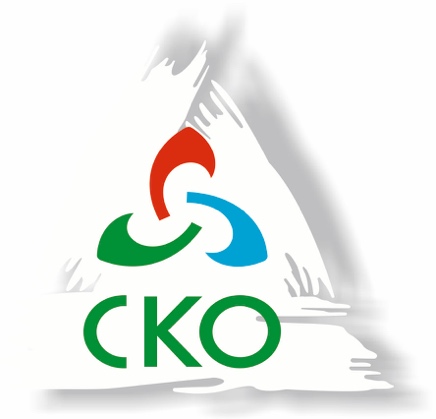 Уважаемые коллеги, приглашаем Вас принять участие в рекламном туре:«Санатории Курганской области»Даты тура:  с 27 по 29 мая 2022 года Стоимость: 5 000 рублейВ стоимость тура входит: проживание, питание, транспортное обслуживание. 
Описание тураВ ходе поездки Вы познакомитесь не только с санаториями Курганской области, но увидите уникальную природу и познакомитесь с историей региона. В святилище «Савин», Вы отправитесь в прошлое, так как это место старше Стоунхенджа и египетских пирамид. А в санатории «Озеро Медвежье» познакомитесь с уникальным озером,  который по минерализации сравним с Мертвым морем. И даже увидите чудо-дерево (ему около 200 лет!), которое растет рядом с санаторием «Сосновая роща». Отдохнете в кемпинге «Лес», где для Вас устроят Grill Party. И это ещё не всё! В последний день рекламного тура Вы насладитесь чистым лечебным воздухом санатория «Лесники», а также познакомитесь с историей основания города Кургана в культурно-историческом комплексе «Царево Городище».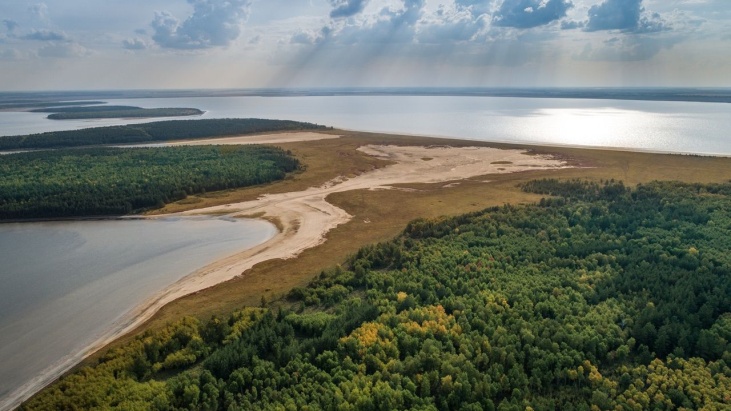 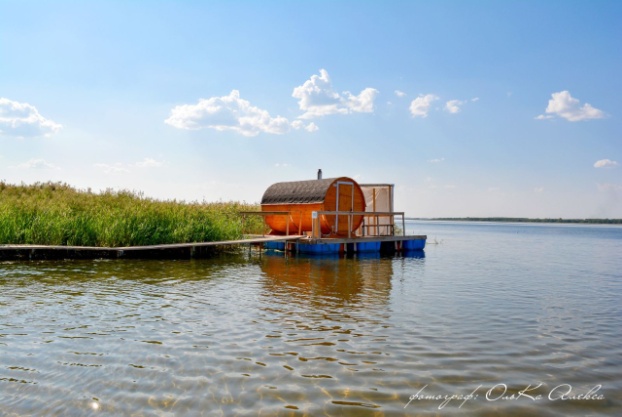 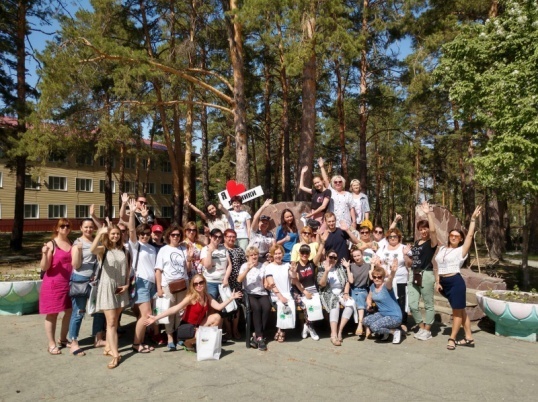 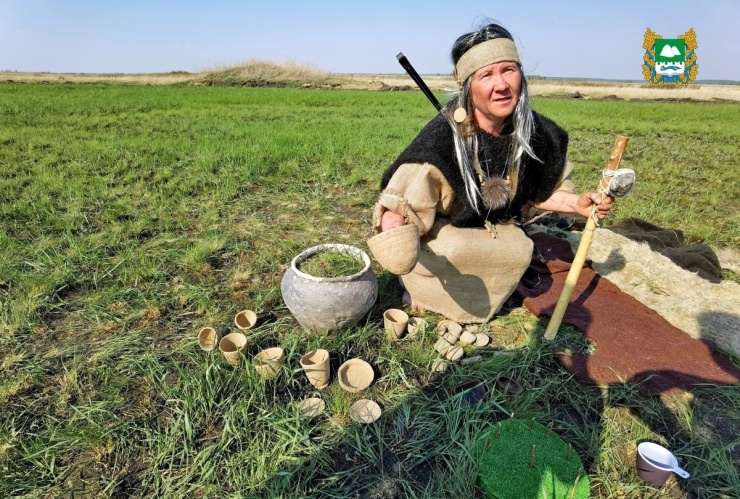 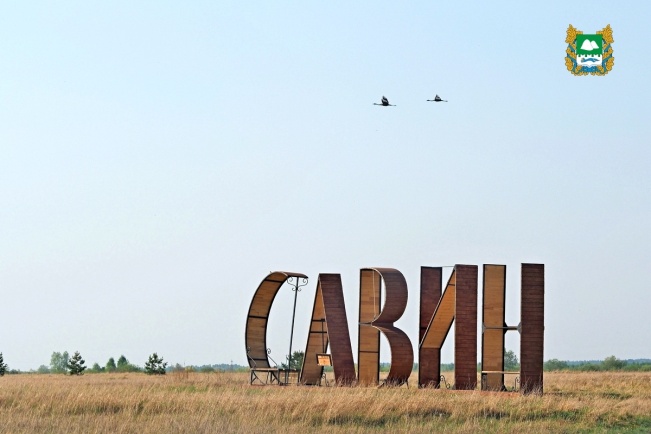 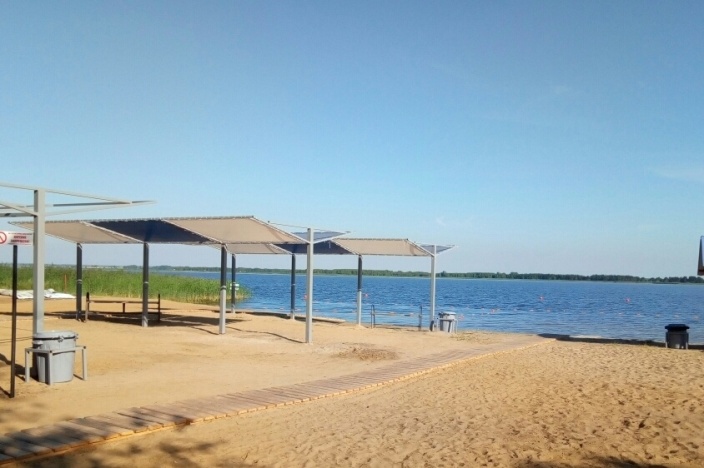 Программа рекламного тура *Программа рекламного тура может быть незначительно изменена.Ждем Ваших пожеланий!Контакты: Колташева Светлана,Телефон: 8 (912) 835-33-09  Адрес: город Курган, ул. Коли Мяготина, 56А, секция 14Почта: sko45@mail.ruКоробейникова ОленаТелефон: 8 (952) 267-20-01, 8 (929) 228-20-01Адрес: город Курган, ул. Коли Мяготина, 56А, секция 14Почта: Tur_lider@mail.ru Анкета участника27 мая 07:00 Сбор группы возле кинотеатра «Россия» город Курган,отправление в Санаторий Жемчужина Зауралья, осмотр санатория, обед13:00 - отправление из Санатория  Жемчужина Зауралья 15:00-16:00 - Святилище Савин 20:40 - прибытие , ужин и размещение в санатории Озеро Медвежье28 мая 08:30 - завтрак 09:00 - осмотр санатория, обед14:30 - отправление в Санаторий Сосновая Роща 17:30 - Ужин и ночевка в санатории Сосновая Роща19:30 - GRILL программа в Кемпинг Лес29 мая 08:00 - завтрак в Санатории Сосновая Роща Осмотр санатория и Кемпинг «Лес» 10:30 - отправление в санаторий «Лесники»Осмотр санатория и обед 15:00 - отправление в Курган16:00 - «Царево Городище»Название агентстваГород и адрес Фамилия, имя, отчествоДата рождения Паспортные данныеМобильный телефон